ΕΛΛΗΝΙΚΗ ΔΗΜΟΚΡΑΤΙΑΠΑΝΕΠΙΣΤΗΜΙΟ ΙΩΑΝΝΙΝΩΝΠΡΥΤΑΝΕΙΑΑΝAΚΟΙΝΩΣΗΔιενέργεια τεστ ταχείας ανίχνευσης του κορωνοϊού Covid-19 από τον Ε.Ο.Δ.Υ. στην Πανεπιστημιούπολη A΄ Ιωαννίνων(Πέμπτη 17 Φεβρουαρίου 2022)Γίνεται γνωστό, στα μέλη της πανεπιστημιακής κοινότητας (μέλη ΔΕΠ, ΕΔΙΠ, ΕΤΕΠ, ΕΕΠ, διοικητικό προσωπικό, προπτυχιακούς φοιτητές, μεταπτυχιακούς φοιτητές, υποψ. διδάκτορες και μεταδιδάκτορες), ότι την Πέμπτη 17 Φεβρουαρίου 2022 και από τις 09.00 μέχρι τις 13.30, θα πραγματοποιηθούν τεστ ταχείας ανίχνευσης του κορωνοϊού Covid-19 (rapid test) στο φουαγιέ της Αίθουσας Τελετών “Γεώργιος Μυλωνάς”  από τον Εθνικό Οργανισμό Δημόσιας Υγείας (Ε.Ο.Δ.Υ.).Η προσέλευση του προσωπικού θα γίνεται ελεύθερα. Όσοι προσέρχονται, παρακαλούνται να έχουν μαζί τους αστυνομική ταυτότητα και τον αριθμό Α.Μ.Κ.Α..Σας γνωρίζουμε ότι η προσέλευση καθώς και τα αποτελέσματα του ελέγχου είναι απόλυτα εμπιστευτικά και μόνο της αρμοδιότητας του Ε.Ο.Δ.Υ.Ιωάννινα, 15 Φεβρουαρίου 2022Από την Πρυτανεία-----------------------------------------------------------------Πανεπιστημιούπολη Ιωαννίνων, 451 10 ΙωάννιναΠληροφορίες: Γραμματεία ΠρυτανείαςΤηλ.: 26510-07446, 09061 Fax: 26510 07200e-mail: prytania@uoi.gr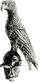 